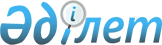 Об утверждении Правил охотыПриказ и.о Министра сельского хозяйства Республики Казахстан от 27 февраля 2015 года № 18-03/157. Зарегистрирован в Министерстве юстиции Республики Казахстан 20 мая 2015 года № 11091.       В соответствии с подпунктом 57) пункта 1 статьи 9 Закона Республики Казахстан от 9 июля 2004 года "Об охране, воспроизводстве и использовании животного мира" ПРИКАЗЫВАЮ:       1. Утвердить прилагаемые Правила охоты.      2. Комитету лесного хозяйства и животного мира Министерства сельского хозяйства Республики Казахстан в установленном законодательством порядке обеспечить:      1) государственную регистрацию настоящего приказа в Министерстве юстиции Республики Казахстан;      2) в течение десяти календарных дней после государственной регистрации настоящего приказа в Министерстве юстиции Республики Казахстан направление его копии на официальное опубликование в периодических печатных изданиях и в информационно-правовой системе "Әділет";      3) размещение настоящего приказа на интернет-ресурсе Министерства сельского хозяйства Республики Казахстан.      3. Настоящий приказ вводится в действие по истечении десяти календарных дней после дня его первого официального опубликования.       "СОГЛАСОВАН"          Министр образования          и науки Республики Казахстан          ____________ А. Саринжипов         "___" __________ 2015 года       "СОГЛАСОВАН"          Министр внутренних дел          Республики Казахстан          ____________ К. Касымов         10 апреля 2015 года Правила охоты Глава 1. Общие положения       Сноска. Заголовок главы 1 в редакции приказа Заместителя Премьер-Министра РК - Министра сельского хозяйства РК от 02.11.2018 № 446 (вводится в действие по истечении десяти календарных дней после дня его первого официального опубликования).       1. Настоящие Правила охоты (далее – Правила) разработаны в соответствии с Законом Республики Казахстан от 9 июля 2004 года "Об охране, воспроизводстве и использовании животного мира" (далее – Закон) и определяют порядок и сроки проведения охоты на территории Республики Казахстан.      2. В настоящих Правилах используются следующие основные понятия:      1) любительская (спортивная) охота – добывание видов животных, являющихся объектом охоты, в целях удовлетворения спортивных, эстетических потребностей и для личного потребления добытой продукции;      2) промысловая охота – добывание видов животных, являющихся объектом охоты, в целях предпринимательской деятельности;      3) национальная охота – добывание видов животных, являющихся объектом любительской (спортивной) охоты, с использованием ловчих хищных птиц и национальных пород охотничьих собак.      3. Охота подразделяется на следующие виды:      1) промысловая охота;      2) любительская (спортивная) охота, в том числе национальная охота.       4. В соответствии со статьей 33 Закона право на охоту имеют физические лица при условии:      1) достижения двадцатиоднолетнего возраста, если охота ведется с применением огнестрельного оружия;      2) достижения четырнадцатилетнего возраста, если охота ведется с применением других разрешенных настоящими Правилами видов орудий добывания, охотничьих собак и ловчих хищных птиц;       3) наличия удостоверения охотника по форме, утвержденной приказом Заместителя Премьер-Министра Республики Казахстан - Министра сельского хозяйства Республики Казахстан от 2 февраля 2018 года № 60 "Об утверждении формы и Правил выдачи удостоверений охотника, рыбака и егеря" (зарегистрирован в Реестре государственной регистрации нормативных правовых актов под № 16463) (далее – удостоверение охотника);       4) получения разрешения на пользование животным миром по форме, предусмотренной в приложении 1 к Правилам выдачи разрешения на пользование животным миром, утвержденным приказом исполняющего обязанности Министра сельского хозяйства Республики Казахстан от 19 декабря 2014 года № 18-04/675 (зарегистрирован в Реестре государственной регистрации нормативных правовых актов под № 10168) (далее - разрешение на пользование животным миром) или путевки субъекта охотничьего хозяйства по форме, предусмотренной в приложении 1 к приказу исполняющего обязанности Министра сельского хозяйства Республики Казахстан от 27 февраля 2015 года № 18-03/145 "Об утверждении типовой формы путевки, а также Правил ее выдачи" (зарегистрирован в Реестре государственной регистрации нормативных правовых актов под № 10702) (далее – путевка субъекта охотничьего хозяйства).      Право на охоту для иностранцев на территории Республики Казахстан возникает на основании договора на организацию охоты с субъектом охотничьего хозяйства, получения разрешения на пользование животным миром, путевки, а также заключения органов внутренних дел на ввоз на территорию Республики Казахстан и вывоз из Республики Казахстан огнестрельного охотничьего оружия и патронов к нему.      Сноска. Пункт 4 в редакции приказа Министра экологии и природных ресурсов РК от 01.02.2023 № 30 (вводится в действие по истечении шестидесяти календарных дней после дня его первого официального опубликования).
       5. При изъятии объектов животного мира с целью добычи охотничьих трофеев заполняются протокол охоты по форме согласно приложению 1 к настоящим Правилам и трофейные листы на виды животных по формам согласно приложениям 2 – 9 к настоящим Правилам.      6. При производстве охоты соблюдается чистота в охотничьих угодьях от засорения бытовыми и промысловыми отходами, отбросами. Глава 2. Порядок проведения охоты       Сноска. Заголовок главы 2 в редакции приказа Заместителя Премьер-Министра РК - Министра сельского хозяйства РК от 02.11.2018 № 446 (вводится в действие по истечении десяти календарных дней после дня его первого официального опубликования).      7. Промысловая охота осуществляется при наличии у охотника следующих документов:      1) удостоверения охотника;      2) разрешения на пользование животным миром или путевки субъекта охотничьего хозяйства;      3) при охоте с применением охотничьего огнестрельного оружия – разрешения на хранение, хранение и ношение гражданского оружия и патронов к нему физическим лицам;       4) при охоте с ловчими хищными птицами – паспорт ловчей хищной птицы по форме, предусмотренной в приложении 2 к Правилам ведения учета и регистрации ловчих хищных птиц, используемых на охоте, утвержденным приказом исполняющего обязанности Министра сельского хозяйства Республики Казахстан от 27 февраля 2015 года № 18-03/144 (зарегистрирован в Реестре государственной регистрации нормативных правовых актов под № 10651) (далее – паспорт ловчей хищной птицы);      5) договора на пользование животным миром с субъектом охотничьего хозяйства;       6) журнала учета добычи животных (промысловый журнал) по форме согласно приложению 10 к настоящим Правилам.      При коллективной (групповой) промысловой охоте субъектом охотничьего хозяйства назначается ответственное лицо за использование разрешения на пользование животным миром.      Сноска. Пункт 7 в редакции приказа Заместителя Премьер-Министра РК - Министра сельского хозяйства РК от 02.11.2018 № 446 (вводится в действие по истечении десяти календарных дней после дня его первого официального опубликования).
      8. Любительская (спортивная) охота осуществляется при наличии у охотника следующих документов:      1) удостоверения охотника;      2) разрешения на пользование животным миром;      3) путевки субъекта охотничьего хозяйства;      4) при охоте с применением охотничьего огнестрельного оружия – разрешения на хранение, хранение и ношение гражданского оружия и патронов к нему физическим лицам;      5) при охоте с ловчими хищными птицами – паспорт ловчей хищной птицы.      При коллективной (групповой) любительской (спортивной) охоты на копытных и медведя данные ответственного охотника за использование разрешения на пользование животным миром заносятся на ее лицевую сторону, а данные остальных участников с указанием номеров их удостоверений охотника, отмечаются в путевке субъекта охотничьего хозяйства.      9. Добыча селезней уток, гнездящихся в охотничьем хозяйстве, полигамных видов уток с ярко выраженным половым диморфизмом при проведении весенней охоты осуществляется охотником, при наличии подсадной утки или чучела.      Сноска. Пункт 9 в редакции приказа и.о. Министра экологии, геологии и природных ресурсов РК от 02.04.2021 № 87 (вводится в действие по истечении десяти календарных дней после дня его первого официального опубликования).
      10. Добыча копытных животных, бурого медведя, производится в присутствии егеря соответствующего субъекта охотничьего хозяйства, а на угодьях резервного фонда государственного инспектора по охране, воспроизводству и использованию животного мира.      Сноска. Пункт 10 в редакции приказа и.о. Министра экологии, геологии и природных ресурсов РК от 02.04.2021 № 87 (вводится в действие по истечении десяти календарных дней после дня его первого официального опубликования).
       11. Отметка о добыче копытных животных, бурого медведя, а на весенней охоте селезней уток, самцов глухаря, тетерева и вальдшнепа производится лицами, указанными в пункте 10 настоящих Правил, непосредственно после отстрела других видов животных – ежедневно по окончанию охоты либо при переезде на следующее место охоты в течение дня егерем или при его отсутствии самим охотником в разрешении на пользование животным миром, путевке, а при промысловой охоте – в промысловом журнале.      12. Добывание (отстрел) волков, шакалов, ворон, сорок, большого баклана, грачей, бродячих собак не требует разрешения на пользование животным миром при:      1) осуществлении охраны животного мира должностными лицами территориального подразделения ведомства уполномоченного органа в области охраны, воспроизводства и использования животного мира и его специализированных организаций, егерской службой субъектов охотничьего хозяйства, а также для отстрела большого баклана егерской службой субъектов рыбного хозяйства с использованием служебного оружия и применением авиа-, автомото-, транспортных средств, в том числе снегоходной техники;      2) производстве охоты на другие виды животных (без применения авиа-, автомото-, транспортных средств, в том числе снегоходной техники) на территории субъекта охотничьего хозяйства, на которой действует разрешение на пользование животным миром, выданное на охоту.      Сноска. Пункт 12 - в редакции приказа Министра экологии и природных ресурсов РК от 02.06.2023 № 177 (вводится в действие по истечении десяти календарных дней после дня его первого официального опубликования).
      13. Охота производится с применением:      1) огнестрельное с нарезным стволом (кроме птиц);      2) огнестрельное гладкоствольное, в том числе с длиной нарезной части не более 140 мм;      3) огнестрельное комбинированное (нарезное и гладкоствольное), в том числе со сменными и вкладными нарезными стволами;      4) самоловных орудий (капканами, силками, кулемами, плашками);      5) охотничьих собак и ловчих хищных птиц.      Сноска. Пункт 13 в редакции приказа Заместителя Премьер-Министра РК - Министра сельского хозяйства РК от 02.11.2018 № 446 (вводится в действие по истечении десяти календарных дней после дня его первого официального опубликования).
      14. При поиске и отзыве охотничьих собак вне территории действия путевки охотник находится с разряженным и зачехленным охотничьим огнестрельным оружием.      Сноска. Пункт 14 в редакции приказа Заместителя Премьер-Министра РК - Министра сельского хозяйства РК от 02.11.2018 № 446 (вводится в действие по истечении десяти календарных дней после дня его первого официального опубликования).
      15. Преследование и добор раненых копытных животных, медведя и волков вне зоны действия путевки осуществляется с согласия уполномоченного лица субъекта охотничьего хозяйства, на охотничьих угодьях которого находится раненое животное.      16. По окончании производства охоты, в перерывах между производством охот, при переезде с места на место, охотником охотничье огнестрельное оружие приводится в разряженное состояние.      Ружье считается разряженным при отсутствии патрона в патроннике и магазине оружия.      Сноска. Пункт 16 в редакции приказа Заместителя Премьер-Министра РК - Министра сельского хозяйства РК от 02.11.2018 № 446 (вводится в действие по истечении десяти календарных дней после дня его первого официального опубликования).
      17. При добыче меченых (окольцованных, микрочипованных) птиц или млекопитающих информация с указанием даты и места добычи, кольцо, микрочип и другие метки представляются уполномоченному лицу субъекта охотничьего хозяйства или в территориальное подразделение Ведомства для дальнейшей передачи в уполномоченный государственный орган, осуществляющий руководство в области научной и научно-технической деятельности.       18. В соответствии с пунктом 5 статьи 38 Закона охота запрещается:      1) без удостоверения охотника;      2) с огнестрельным оружием без разрешения органов внутренних дел на право его хранения и использования;       3) с ловчими хищными птицами без их регистрации в порядке, установленном Правилами ведения учета и регистрации ловчих хищных птиц, используемых на охоте, утвержденными приказом исполняющего обязанности Министра сельского хозяйства Республики Казахстан от 27 февраля 2015 года № 18-03/144 (зарегистрирован в Реестре государственной регистрации нормативных правовых актов за № 10651);      4) орудиями добывания, применение которых не предусмотрено правилами охоты;      5) в промысловых целях без договора с субъектом охотничьего хозяйства;      6) в резервном фонде охотничьих угодий, если иное не установлено уполномоченным органом;      7) на землях населенных пунктов, а также прилегающих к ним территориях на расстоянии, не обеспечивающем согласно правилам охоты безопасность применения охотничьего огнестрельного оружия;      8) на землях промышленности, транспорта, связи, обороны без разрешения уполномоченного органа;      9) на животных, находящихся в бедственном и беспомощном положении (спасающихся от бури, наводнения, пожара, при переправе через водоемы, в гололед, истощенных от бескормицы, отсиживающихся на полыньях водоплавающих птиц);      10) в любительских (спортивных) целях с применением авиа-, авто-, мототранспортных средств, снегоходной техники, маломерных судов с включенным двигателем, приборов ночного видения, лазерных целеуказателей, осветительных и звуковых приборов;      11) в состоянии алкогольного или наркотического опьянения или интоксикации иного типа;      12) на землях, занятых сельскохозяйственными культурами, до окончания уборки урожая;      13) на особо охраняемых природных территориях, за исключением территории, где в порядке, установленном законодательством Республики Казахстан, допускаются отдельные виды природопользования;      14) с применением огнестрельного оружия на речного бобра, выдру, норку, ондатру;      15) с разрушением и повреждением жилищ животных, за исключением раскопки нор для спасения охотничьих собак;      16) с разрушением плотины, возведенной речным бобром;      17) с применением пневматического, метательного оружия (кроме использования луков и арбалетов для проведения научно-исследовательских и профилактических работ, связанных с обездвиживанием и инъекцированием объектов животного мира);      18) с применением патронов с пулями бронебойного, зажигательного или разрывного действия со смещенным центром тяжести;      19) с применением в гладкоствольных охотничьих ружьях самодельных нарезных вкладных стволов (вкладышей);      20) с выжиганием пустошей, надводной растительности, раскорчевкой и уничтожением другой растительности;      21) с применением самострелов, сжимов, схватов, кляпцев, подрезей; устройством западней, ловчих ям; путем установления крупных капканов без заметных для человека опознавательных знаков, шатров, перевесов, крючков, пик, птичьего клея; выкуриванием, выгоном на гладкий лед, наст, глубокий снег и вязкие солончаки, скошенный тростник; применением капканов при добыче бурого медведя, копытных животных и птиц; охота котлом, подковой;      22) с применением сетей; выливанием из нор (за исключением отлова животных для их интродукции, реинтродукции, гибридизации или содержания в неволе по согласованию с ведомством уполномоченного органа);      23) с применением взрывных устройств, ядохимикатов и других химических препаратов, за исключением применения ядохимикатов и других химических препаратов при истреблении полевых грызунов, а также в случаях эпизоотии бешенства и других болезней животных;      24) сверх указанного в разрешении на пользование животным миром или путевке количества животных;      25) других видов животных, не указанных в разрешении на пользование животным миром или путевке;      26) без путевки субъекта охотничьего хозяйства;      27) с использованием ловчих хищных птиц, завезенных из других стран, на виды животных, являющихся объектами охоты;      28) без подсадной утки или чучела при весенней охоте на селезня утки;      29) без сопровождения егеря или государственного инспектора по охране, воспроизводству и использованию животного мира на копытных животных и бурого медведя;      30) в любительских (спортивных) целях на сурка с применением нарезного оружия калибром пять целых шесть десятых, миллиметров под патрон бокового (кольцевого) воспламенения;      31) в зонах покоя и воспроизводственных участках.      Сноска. Пункт 18 - в редакции приказа Министра экологии, геологии и природных ресурсов РК от 01.06.2020 № 127 (вводится в действие по истечении десяти календарных дней после дня его первого официального опубликования).
       19. В целях сохранения популяций животных, обеспечения благоприятных условий их воспроизводства и получения хозяйственной выгоды в Республике Казахстан устанавливаются сроки проведения охоты согласно приложению 11 к настоящим Правилам (далее – сроки проведения охоты).       Территориальные подразделения ведомства принимают решение об открытии охоты, и о ее переносе на более ранний или более поздний срок до 15 календарных дней от установленных сроков проведения охоты указанных в приложении 11 к настоящим Правилам.      Сноска. Пункт 19 в редакции приказа Заместителя Премьер-Министра РК - Министра сельского хозяйства РК от 02.11.2018 № 446 (вводится в действие по истечении десяти календарных дней после дня его первого официального опубликования).
                          Протокол охоты Hunting protocol       Сноска. Приложение 1 - в редакции приказа Министра экологии, геологии и природных ресурсов РК от 01.06.2020 № 127 (вводится в действие по истечении десяти календарных дней после дня его первого официального опубликования).      Фамилия, имя, отчество (при его наличии) охотника______________________Hunter’s NameАдрес_______________________________________________________________AddressС техникой безопасности и правилами охоты ознакомлен "__"____20__годаWith the hunting rules and safety precautions is acquainted_________________ Подпись охотника/ /Hunter’s signature/Место проведения охоты_______________________________________________Hunting areaВремя проведения охоты: с "___"___________20__ годадо "___"____________20__ года ____________ дней охотыThe hunting time: starting from till days of hunting Результаты охоты Results of hunting      С настоящим протоколом охоты согласен и претензий к субъекту охотничьего      хозяйства не имею (имею, они следующие)/I agree with this hunting protocol andhave no claims to the hunting enterprise (I have, they as follows): ________________________________________________________________________________________________________________________________________________________________________________________________________________________________________________________________________________________________________________________________________________________________Фамилия, имя, отчество (при его наличии) охотника____________/__________/HunterФамилия, имя, отчество (при его наличии) руководителя охоты ______/______/Hunting managerФамилия, имя, отчество (при его наличии) лица, представляющего интересы охотника____________/_______________/Hunter’s representative bodyФамилия, имя, отчество (при его наличии) руководителя субъекта охотничьегохозяйства ____________/___________/Head of hunting enterpriseМесто печати (за исключением лиц, являющихся субъектами частногопредпринимательства)       Форма         Трофейный лист на рога асканийского оленя      Охотник      _____________________________________________________________________      _____________________________________________________________________      Добыл (вид) _________________________________________________________      Дата отстрела "___"__________20___года      Место отстрела (охотничье хозяйство) ________________________________      Возраст животного/вес________________________________________________      Оценка трофея      Руководитель охоты ______________________________ ___________                         (фамилия, имя, отчество (при наличии)) (подпись)      Место печати      С оценкой согласен ______________________________ ___________                          (фамилия, имя, отчество (при наличии)) (подпись)       Форма         Трофейный лист на череп кабарги      Охотник      _____________________________________________________________________      _____________________________________________________________________      Добыл (вид) _________________________________________________________      Дата отстрела "___"________20___года      Место отстрела (охотничье хозяйство)_________________________________      Возраст животного /вес ______________________________________________      Оценка трофея      Руководитель охоты ______________________________ _____________                            (фамилия, имя, отчество (при наличии)) (подпись)      Место печати      С оценкой согласен _______________________________ ___________                            (фамилия, имя, отчество (при наличии)) (подпись)      Руководитель охоты ______________________________ _____________                            (фамилия, имя, отчество (при наличии)) (подпись)      Место печати      С оценкой согласен ______________________________ _____________                            (фамилия, имя, отчество (при наличии)) (подпись)       Форма         Трофейный лист на клыки кабана      Охотник _____________________________________________________________      _____________________________________________________________________      Добыл (вид)__________________________________________________________      Дата отстрела "___"__________20___года      Место отстрела (охотничье хозяйство) ________________________________      Возраст животного /вес ______________________________________________      Оценка трофея      Руководитель охоты ______________________________ _____________                            (фамилия, имя, отчество (при наличии)) (подпись)      Место печати      С оценкой согласен ______________________________ _____________                            (фамилия, имя, отчество (при наличии)) (подпись)       Форма         Трофейный лист на рога сибирской косули      Охотник______________________________________________________________      _____________________________________________________________________      Добыл (вид) _________________________________________________________      Дата отстрела "___"________20___года      Место отстрела (охотничье хозяйство) ________________________________      Возраст животного/вес _______________________________________________      Оценка трофея      Руководитель охоты ______________________________ _____________                            (фамилия, имя, отчество (при наличии)) (подпись)      Место печати      С оценкой согласен ______________________________ _____________                            (фамилия, имя, отчество (при наличии)) (подпись)       Форма         Трофейный лист на рога лося      Охотник______________________________________________________________      _____________________________________________________________________      Добыл (вид)__________________________________________________________      Дата отстрела "___"_________20___года      Место отстрела (охотничье хозяйство)_________________________________      Возраст животного/вес _______________________________________________      Оценка трофея      Руководитель охоты ______________________________ _____________                            (фамилия, имя, отчество (при наличии)) (подпись)      Место печати      С оценкой согласен ______________________________ _____________                            (фамилия, имя, отчество (при наличии)) (подпись)       Форма         Трофейный лист на рога сибирского горного козла      Охотник______________________________________________________________      _____________________________________________________________________      Добыл (вид)__________________________________________________________       Дата отстрела "___"_________20___года       Место отстрела (охотничье хозяйство) ________________________________      Возраст животного /вес ______________________________________________      Оценка трофея      Руководитель охоты ______________________________ _____________                            (фамилия, имя, отчество (при наличии)) (подпись)      Место печати      С оценкой согласен ______________________________ _____________                            (фамилия, имя, отчество (при наличии)) (подпись)       Форма         Трофейный лист на черепа хищных зверей: бурый медведь,
волк, рысь      Охотник______________________________________________________________      _____________________________________________________________________      Добыл (вид) _________________________________________________________       Дата отстрела "___"__________20___года       Место отстрела (охотничье хозяйство)_________________________________      Возраст животного/пол/вес ___________________________________________      Оценка трофея      Руководитель охоты ______________________________ _____________                            (фамилия, имя, отчество (при наличии)) (подпись)      Место печати      С оценкой согласен ______________________________ _____________                            (фамилия, имя, отчество (при наличии)) (подпись)       Форма         Журнал учета добычи животных
(промысловый журнал)      _____________________________________________________________________      (наименование пользователя животным миром)      _____________________________________________________________________      (фамилия, имя, отчество (при наличии) ответственного лица) Сроки проведения охоты       Сноска. Приложение 11 - в редакции приказа Министра экологии, геологии и природных ресурсов РК от 27.05.2022 № 188 (вводится в действие по истечении десяти календарных дней после дня его первого официального опубликования).      Примечания:      *кроме видов, внесенных в Красную книгу Республики Казахстан;      **северная зона: Акмолинская, Актюбинская, Западно-Казахстанская, Костанайская, Павлодарская, Северо-Казахстанская области, Осакаровский, Бухар-Жырауский, Нуринский, Каркаралинский, Абайский районы Карагандинской области, Курчумский, Кокпектинский, Катон-Карагайский, Жарминский, Уланский, Абайский, Зыряновский, Глубоковский, Шемонаихинский, Бородулихинский, Бескарагайский районы, а также земли, подчиненные администрации городов Семей и Риддер Восточно-Казахстанской области;      ***южная зона: Алматинская, Атырауская, Жамбылская, Кызылординская, Мангистауская, Туркестанская области, Жанааркинский, Шетский, Актогайский, Улытауский районы Карагандинской области, Аягузский, Тарбагатайский, Зайсанский, Урджарский районы Восточно-Казахстанской области.© 2012. РГП на ПХВ «Институт законодательства и правовой информации Республики Казахстан» Министерства юстиции Республики КазахстанИсполняющий обязанностиМинистра сельского хозяйстваРеспублики КазахстанС. ОмаровУтверждены
приказом исполняющего обязанности
Министра сельского хозяйства
Республики Казахстан
от 27 февраля 2015 года № 18-03/157Приложение 1 к Правилам
охоты
Форма Дата/DateВид добытого животного/Animal’s speciesВид добытого животного/Animal’s speciesКоличество/QuantityКачество трофея (размеры и вес рогов, черепа, клыков, размер шкуры и другое)/Quality of trophy (dimensions and weight of horns, skull, fangs, size of skin, etc.)На русскомIn EnglishПриложение 2
к Правилам охотыПоказатели оценкиРезультаты измеренияСуммаСредняя величинаКоэффициентБалл1234561. Длина рога, сантиметрправоголевого2.1) Длина первых надглазничных отростков, сантиметр правоголевого2) Число вторых надглазничных отростков (по одному с каждой стороны, штук)3. Длина подкоронных отростков, сантиметр правоголевого4. Окружность розетки: правойлевой5. Окружность рога выше надглазничных отростков:правоголевого6. Окружность рога ниже короны:правоголевого7. Развал рогов8. Вес рогов, килограмм9. Число отростков, штук:на правом рогена левом роге10. Форма короны простая, 6 отростков по 12-16 сантиметров11. Цвет рогов светлый12. Зернистость и бороздчатость: борозды крупные, зернистость средняя13. Цвет концов отростков белыйСумма балловСкидка за дефектыДефектов нетОкончательная оценкаПриложение 3
к Правилам охотыПоказатели оценкиРезультаты измеренийБалл1. Длина черепа, сантиметр2. Ширина черепа, сантиметр3. Длина клыка, сантиметр правого левогоОкончательная оценкаОкончательная оценка, балловДополнительные показателиПравый рогЛевый рогРезультаты измерения12. Расстояние между концами рогов, сантиметр13. Наибольший развал рогов, сантиметр14. Количество отростков, сантиметр15. Общая длина всех аномальных отростков, сантиметрПриложение 5
к Правилам охотыПоказатели оценкиРезультаты измеренияСуммаСредняя величинаКоэффициентБалл1. Длина нижнего клыка, сантиметр:Правого левого2. Ширина нижнего клыка, милиметр:Правого левого3. Окружность верхнего клыка, сантимет:Правого левогоСумма баллов: скидка за дефекты надбавкаПриложение 6
к Правилам охотыПоказателиоценкиРезультаты измеренияСуммаСредняя величинаКоэффициентБалл1. Длина рога:Правоголевого2. Развал рогов3. Вес сухих рогов с черепом, скидка на череп, грамм 4. Объем рогов, кубических сантиметров 5. Цвет рогов6. Бугорчатость7. Розетки8. Острия отростков, показатели оценкиСумма баллов: надбавка за красоту рогов скидка за ассиметричность отростковОкончательная оценкаПриложение 7
к Правилам охотыПоказатели оценкиРезультатыизмеренияСуммаСредняявеличинаКоэффициентБалл1234561. Окружность рога сантиметр:правоголевого2. Развал рогов, сантиметр3. Длина лопаты, сантиметр:правойлевой4. Шириналопаты сантиметр:правойлевой5. Общая длина всех отростков, сантиметр6. Число отростков на обоих рогахСумма баллов Надбавка за мощность и красоту рогов Скидка за разность в длине отростков и за ассиметрию роговОкончательнаяоценкаПриложение 8
к Правилам охотыПоказатели оценкиРезультатыизмеренияСуммаСредняявеличинаКоэффициентБалл1. Длина рога, сантиметр:Правоголевого2. Окружность рога:Правоголевого3. Развал рогов, сантиметрНадбавки:цвет рогов бурый бугристость (число колец) средняя симметричностьОкончательная оценкаПриложение 9
к Правилам охотыПоказатели оценкиРезультаты измеренийБалл1. Длина черепа, сантиметр2. Ширина черепа, сантиметрОкончательная оценкаПриложение 10
к Правилам охотыДата добычиНаименование охотничьего хозяйства и (или) участкаВиды и количество использованных орудий добыванияКоличество охотниковОбъем добычи, особейВиды животныхВиды животныхДата отгрузки№ накладной,№ автомашины или другой техникиФамилия, имя, отчество (при наличии) охотника1234566810Приложение 11
к Правилам охотыПриложение 11
к Правилам охотыПриложение 11
к Правилам охотыПриложение 11
к Правилам охотыФормаФормаФормаФормаВиды животныхСроки охотыОндатрас 1 октября по 15 февраляОбыкновенная белкас 20 октября по 15 февраляКорсак, лисица, соболь, росомаха, солонгой, ласка, горностай, колонок, степной хорек, американская норка, выдра (кроме среднеазиатской), рысь (кроме туркестанской), енот-полоскун, заяц (беляк, русак)с 1 ноября по 15 февраля (охота с собаками охотничьих пород и ловчими хищными птицами на корсака, лисицу и зайца по северной зоне** с 15 октября)Заяц (толай)с 1 ноября по 31 январяЖелтый суслик (песчаник)с выхода из спячки по 30 апреляСурки*с 5 июня до залегания по южной зоне***, с 15 июня до залегания по северной зоне**Кулик, вальдшнепс 1 июля до 30 ноября (весенняя охота на самцов вальдшнепа разрешается на срок не более 15 календарных дней в период с 1 марта по 30 апреля)Перепел, голубь, горлицас 20 августа по 30 ноября (охота с собаками охотничьих пород и ловчими птицами на перепела с 15 июля до отлета)Гагара, гусь,* черная казарка, утка,* лысухаАкмолинская, Восточно-Казахстанская, Костанайская, Павлодарская, Северо-Казахстанская области – с последней субботы августа по 30 ноября.Актюбинская, Алматинская, Западно-Казахстанская, Жамбылская, Карагандинская, Кызылординская области – с первой субботы сентября по 15 декабря.Атырауская область – с 15 сентября по 15 декабря.Мангистауская, Туркестанская области – со второй субботы сентября по 31 декабря. (весенняя охота на селезня утки разрешается на срок не более 15 календарных дней в период с 1 марта по 15 мая)Куропатка (белая, тундряная, серая, пустынная, бородатая), рябчикс первой субботы сентября по 30 ноябряТетеревс 15 сентября по 30 ноября (весенняя охота на самцов разрешается не более 15 календарных дней в период с 10 апреля по 15 мая)Бурый медведь (кроме тянь-шанского)с первой субботы сентября по 30 ноября весенняя охота на самцов и яловых самок разрешается на срок не более 15 календарных дней в периодс 15 апреля по 15 мая (в случаевозникновения угрозы здоровья ижизни населения, причинении материального ущерба,допускается отстрел бурого медведя вне зависимости от сроков охоты специализированными организациями уполномоченного органа и местных исполнительных органов)Барсукс 1 сентября по 15 декабря по южной зоне***, с 1 сентября по 15 ноября по северной зоне**енотовидная собакас 1 сентября до залеганиякабан, кабаргас первой субботы сентября по 31 декабряСибирская косуля, сибирский горный козел, марал, асканийский олень, лосьна самцов с 15 июля, на самок и молодняк с 15 сентября по 31 декабряГлухарьс 1 октября по 30 ноября весенняя охота на самцов разрешается на срок не более 15 календарных дней в период с 10 апреля по 15 маяГималайский улар, кекликс 1 октября по 15 декабряРечной бобрс 15 сентября по 30 ноябряФазанс 1 ноября по 31 декабря (охота с собаками охотничьих пород и ловчими птицами с 1 октября)